Наименование д/с: ГККП «Я/С №29»Ф.И.О.: Лазаренко Евгения ВикторовнаДолжность: воспитательСтаж работы: 15 летКатегория: вторая                            Тема: «Волшебная страна геометрических  фигур»                                                                       Возрастная группа: средняяКонспект организованной учебной деятельности «Волшебная страна геометрических  фигур» Цель –Различать и называть геометрические  фигуры(квадрат,круг, треугольник, прямоугольник).Задачи – Образовательная: Упражнять в назывании геометрических фигур. Учить находить предметы подобной геометрической формы в окружающей обстановке. Упражнять в отсчитывании геометрических фигур и тел по образцу и названному числу, понятие «поровну». Знать цифры от 1 до 5. Расширять знания детей о фигурах. Развивающая:  Развивать логическое мышление. Развивать  речь, внимание, наблюдательность, пространственные представление, интерес к предмету.Воспитательная: воспитывать  умение работать в группе, аккуратно и быстро.Сөздік (словарь)– геометрические фигуры –квадрат, круг, прямоугольник,треугольник.  Полингвалді құрауыш (полингв.компонент) – пішіндер, тікбұрыш ,шаршы, үшбұрыш,дөнгелек.Көрнекілік (оборудование) – цифры от 1 до 5; раздаточный: блоки Дьеныша, карточки с 3-мя полосками. Дидактический материал для игр.Ход занятия:Дети стоят перед воспитателем полукругом. Предлагаю им отправиться в страну не в простую, а волшебную - Страну геометрических фигур. Приглашает всех детей
В путь отправится скорей
Ждут вас испытания,
Сложные задания.Путь наш будет длинный с препятствиями. Нам надо будет выполнять некоторые задания. Ребята,  вы готовы отправиться в такое путешествие? Можно отправляться в путь-дорогу? А поедем мы на волшебном поезде.  Давайте посчитаем на казахском языке, сколько у нас вагонов. Но сначала надо взять билет и найти свое место в вагоне. (Дети берут карточку с фигурами и находят стул с такой же карточкой).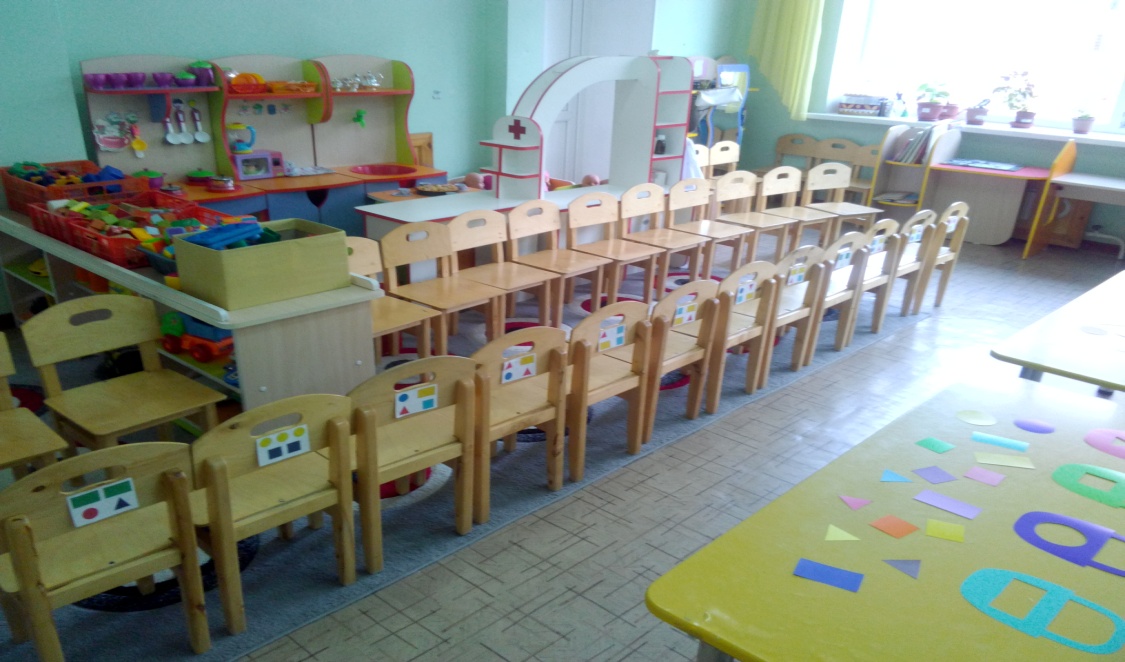 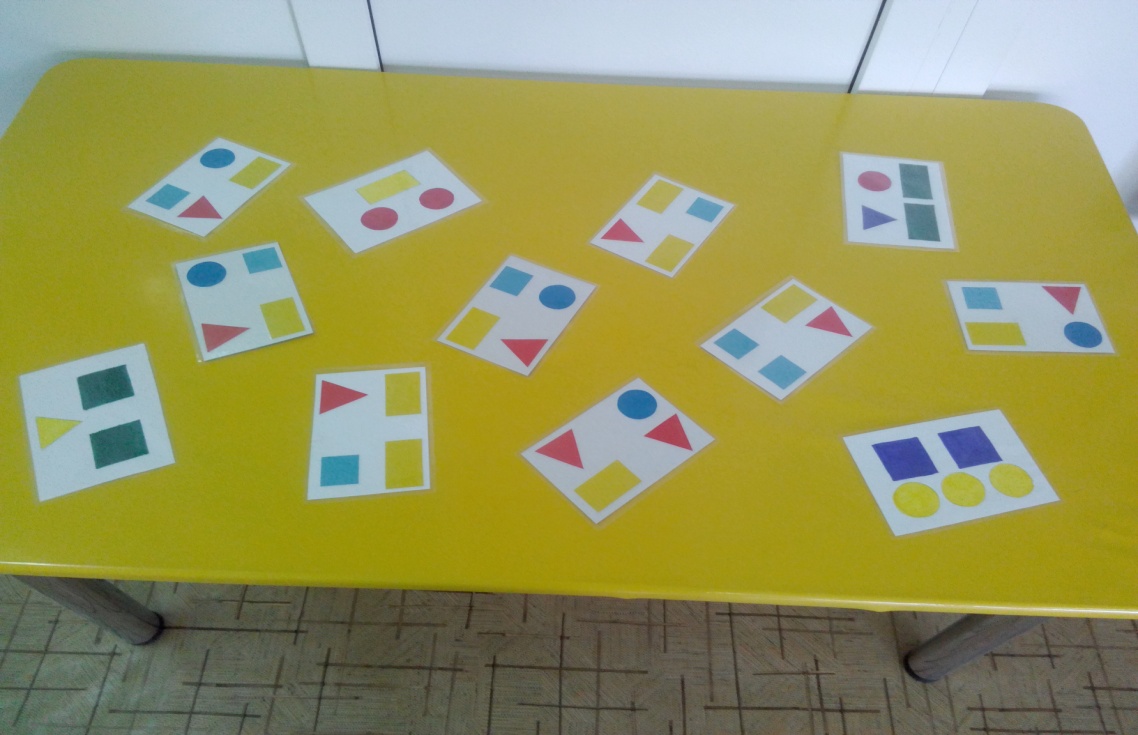 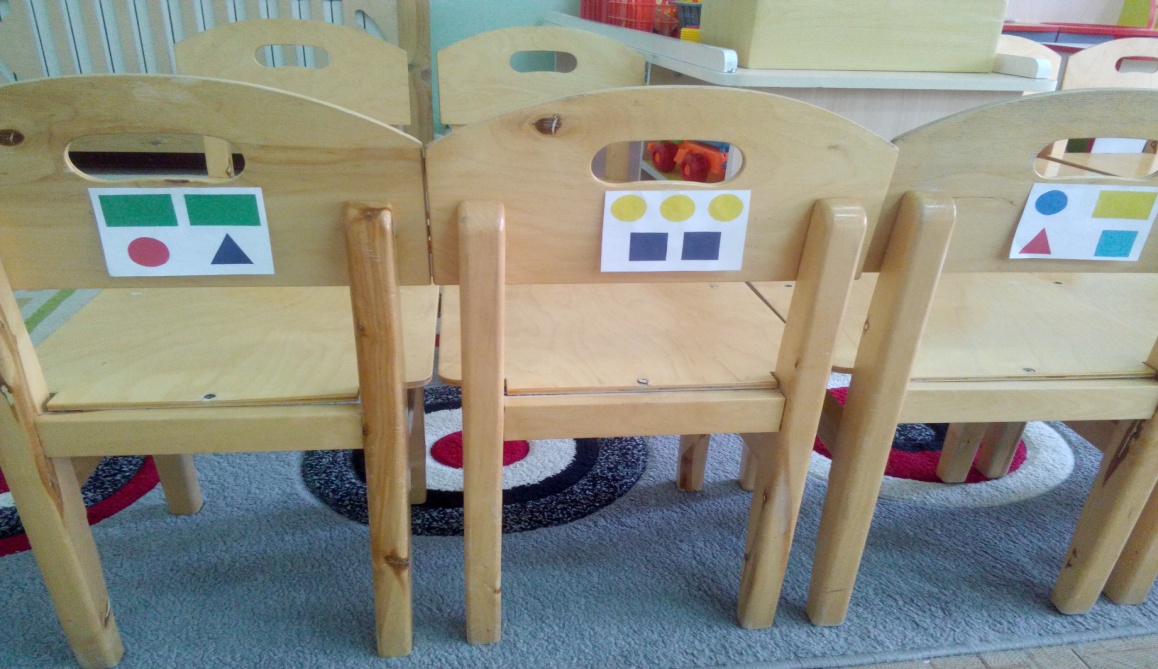 -Все правильно нашли свои места?А вот и первая станция. Но мы не можем выйти из вагонов. Они закрыты на замки. А чтобы их открыть, надо подобрать ключ.  Д/и «Открой замок»Цель: Подобрать геометрические фигуры к прорезям.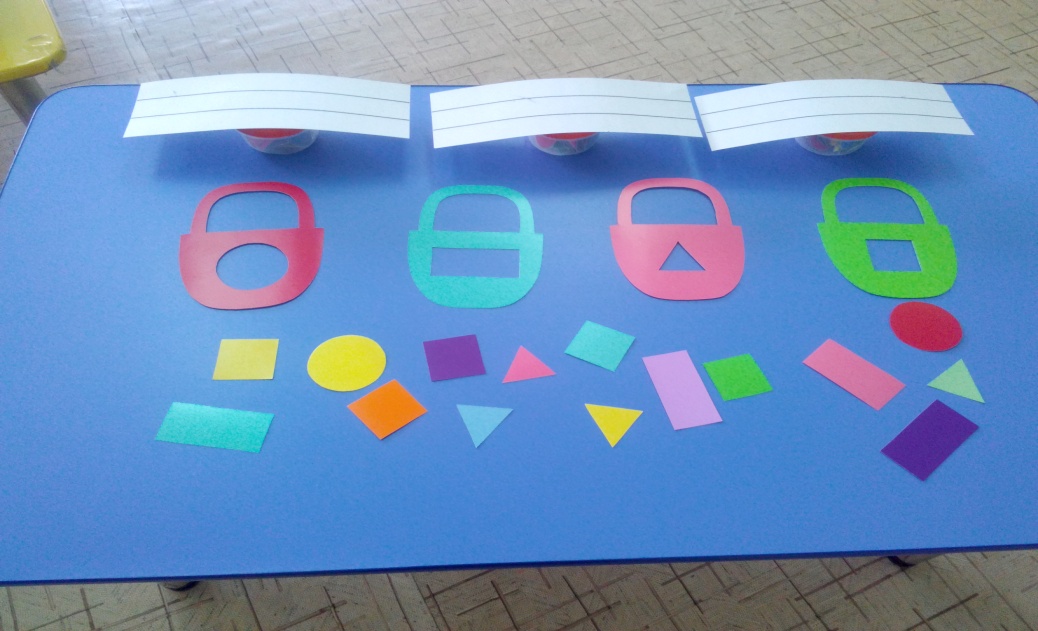 -Вы молодцы, справились с заданием. Выходите на станцию. (Дети выходят из-за столов)-Смотрите, жители Страны геометрических фигур играли в какую-то игру. Но мы, наверное, напугали их. Они всё бросили и убежали. Они подбирали вагончики к паровозикам. А чем отличаются паровозики? (геом. фигурами)   Давайте поможем им – соберем поезда с предметами, похожими на геометрические фигуры.(Распределяю паровозики по столам)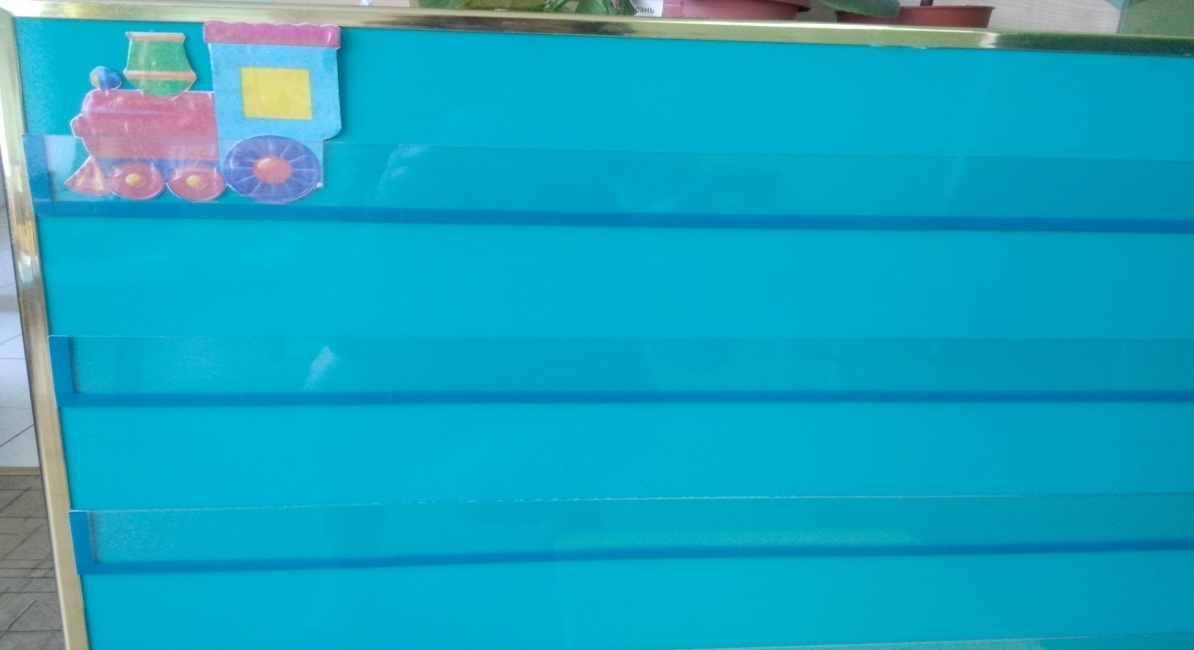 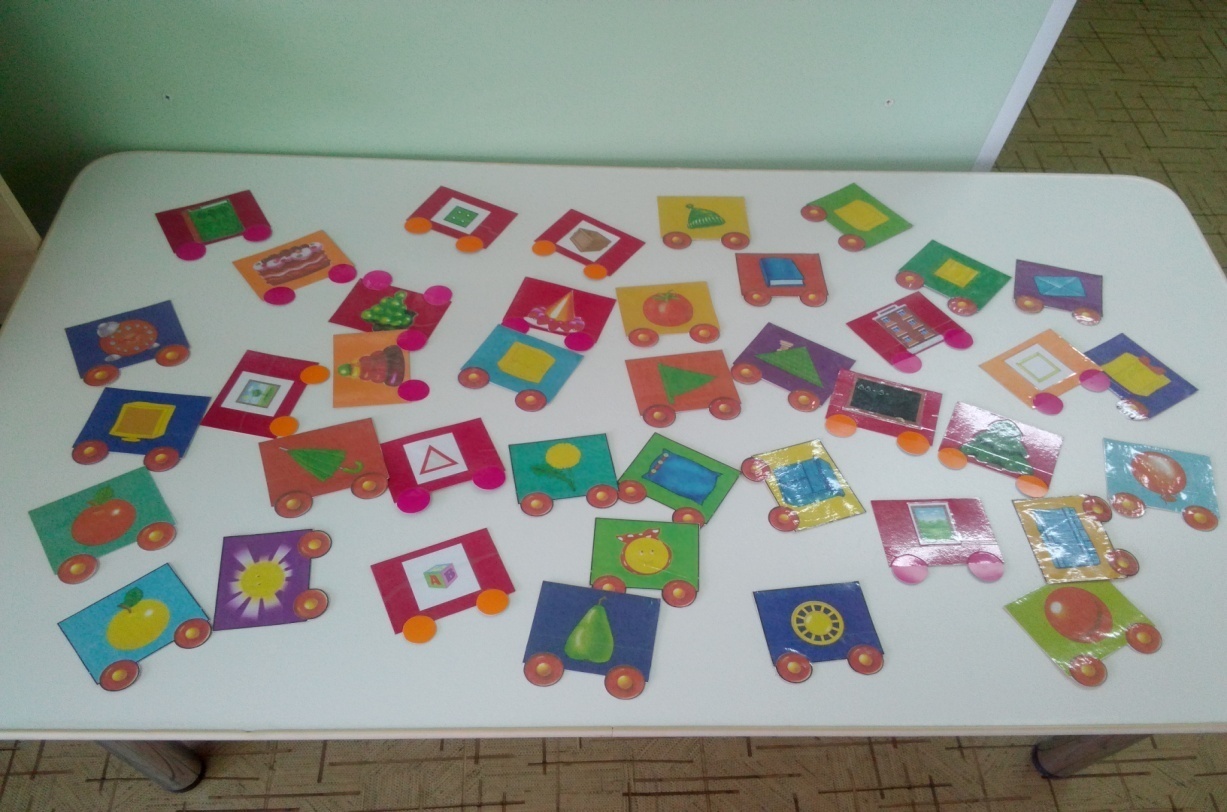 Д. И. «На что это похоже?»  Цель: Находить предметы подобной геометрической формы на картинках и составить поезд. 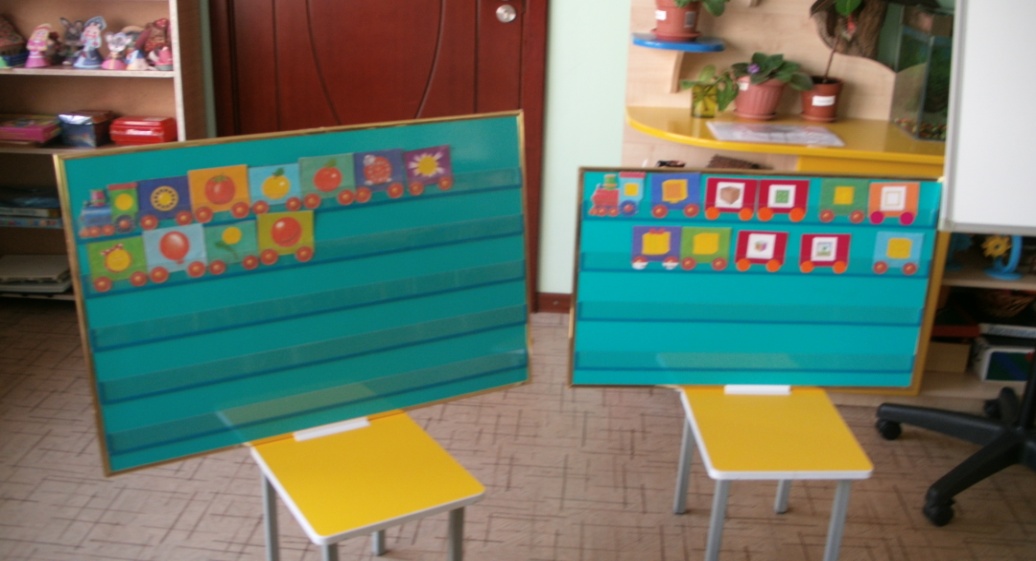 -Лена, проверь поезд у этого стола, Катя проверит здесь.(Дети проверяют друг у друга)-Молодцы, справились и с этим заданием. Садитесь в вагоны. -А пока мы едем выполним еще одно задание. (раздаточный материал – блоки Дьеныша, карточка с 3-мя полосками)Д/и «Посчитай и выложи» Цель: Знать  цифры до 5 и уметь выкладывать  фигуры слева направо. На доске выкладываю задание – на 1 полоску выложить 3 круга, на 2 полоску – 4 треугольника, на 3 полоску – 4 прямоугольника. Как можно сделать поровну? (добавить или убрать)-Молодцы. А пока мы с вами выполняли задание, поезд подошел к следующей станции. Выходите, разомнемся, потанцуем. (Включаю видео на ТВ)Физминутка на английском языке.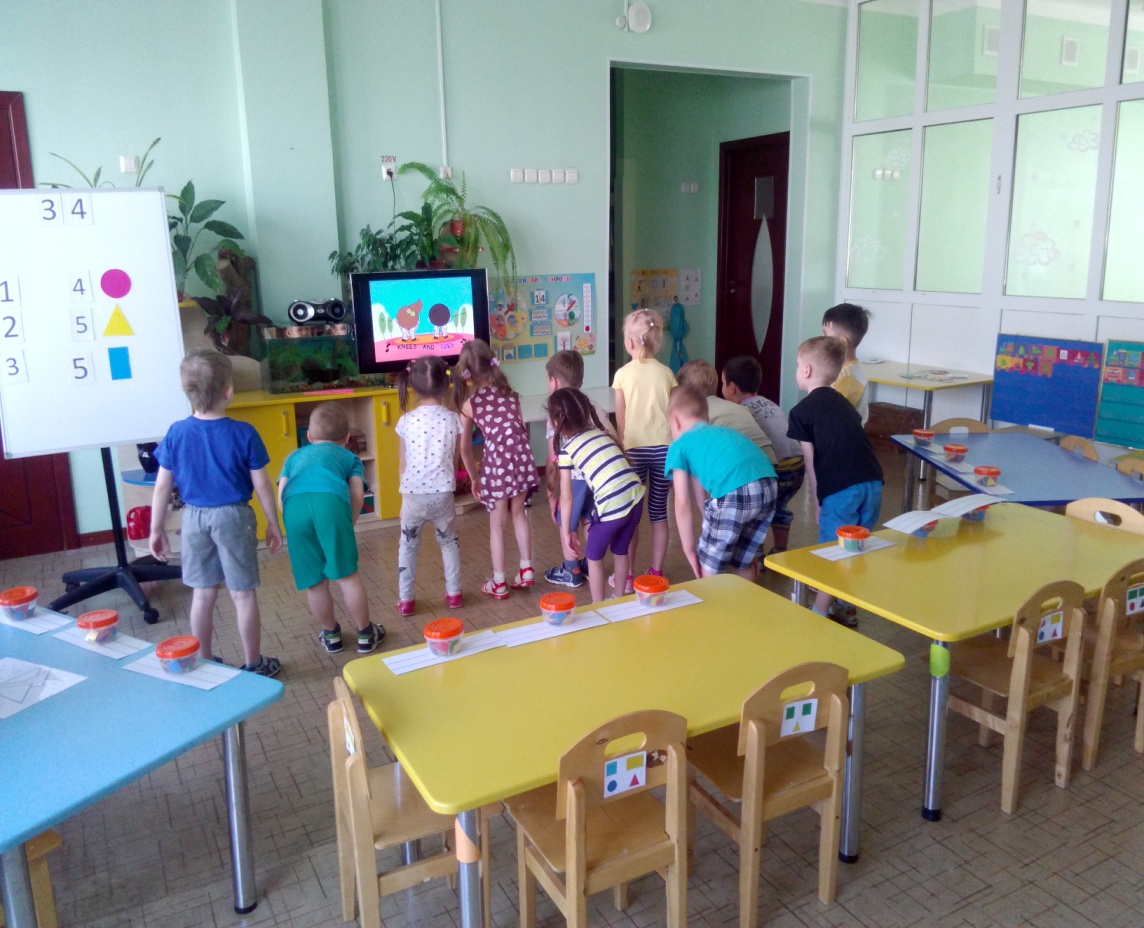 -Молодцы. Поехали дальше. -И снова задание для вас. . Д/и «Собери по образцу».Цель: Собирать предметы по образцу из геометрических фигур.-Молодцы, справились и с этим заданием. А пока вы собирали предметы, наш поезд вернулся в детский сад. Выходите все из вагонов.(Дети встают полукругом)-Ребята, вам понравилось сегодняшнее путешествие?-В какой стране вы побывали?-Какие геометрические фигуры вы  запомнили?-Какие трудности  испытывали?За то, что вы такие умные, сообразительные, веселые жители геометрической страны дарят вам свои портреты.